320 E – 50. 31 (16)Geschäftsverteilungsplanfür Justizverwaltungssachen (Dezernatsverteilung) beim Landgericht Bielefeld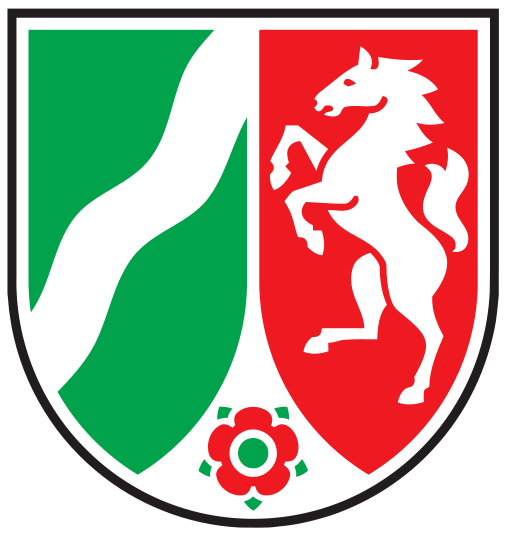 ab dem 01.10.2021BehördenleitungPräsident des Landgerichts PetermannAlle Justizverwaltungsgeschäfte des Behördenvorstandes, soweit sie nicht dem Vizepräsidenten des Landgerichts übertragen sind.Vizepräsident des Landgerichts WeyandtVertretung des Präsidenten des Landgerichts im VerhinderungsfalleFolgende Justizverwaltungsgeschäfte:Angelegenheiten der Rechtsanwälte und NotareAngelegenheiten der Prozessagenten, Rechtsbeistände, Dolmetscher und SachverständigenAngelegenheiten der SchöffenAngelegenheiten der SchiedsmännerRechtshilfeverkehr mit dem AuslandLegalisationen, ApostillenEntscheidungen in KostenerlassangelegenheitenRechtskundlicher Unterricht an den SchulenPersonalangelegenheiten der Beamten und Beschäftigten des mittleren und einfachen JustizdienstesGeschäftsleitungRegierungsdirektorin BrandVertreterin: Justizamtsrätin DreeßenArbeitsgebiete:GeschäftsleitungPersonalangelegenheiten des gehobenen Justizdienstes einschließlich der An- wärter/-innen sowie einschließlich General- und Einzelsachen - Landgericht und Landgerichtsbezirk (außer Fachkräfte des ambulanten Sozialen Dienstes)Beauftragte des HaushaltsGruppenleiterin VerwaltungJustizamtsrätin Dreeßen (stellvertretende Geschäftsleiterin)Vertreterin: Regierungsdirektorin BrandArbeitsgebiete:Stellvertretende GeschäftsleitungPersonalsachen mittlerer Justizdienst sowie Justizbeschäftigte LG und Bezirk ein- schl. General- und Sammelakten in diesem Bereich – mit Ausnahme „einfacher Dienst“ –Ausbildung der Justizfachangestellten3) Justizoberinspektorin Engel:Vertreterin: Justizamtsrätin Dreeßen Ersatzvertreterin: Regierungsdirektorin BrandArbeitsgebiet:Ausbildung der Justizfachwirte (Justizsekretäranwärter/-innen)Justizinspektorin PaffenVertreter: Justizinspektor Middeldorff Ersatzvertreterin: Justizamtfrau HofsesArbeitsgebiete:Fortbildungs- und Tagungswesen, Mittelbewirtschaftung letzteres ohne ITDezernateDezernat I (Personal)Dezernent: Richter am Landgericht Reiner Vertreter: Richter am Landgericht Dr. Paßmann Ersatzvertreter: Richterin am Landgericht PlötzArbeitsgebiete:Alle Justizverwaltungssachen bei Abwesenheit des Präsidenten des Landge- richts und der Verhinderung des Vizepräsidenten des LandgerichtsPersonalangelegenheiten der RichterDienstverhältnisse der Richter auf ProbeFortbildung der RichterStudienreisen von Richtern und Beamten ins AuslandAngelegenheiten der HandelsrichterProtokollführung im PräsidiumVorbereitung der Verteilung der richterlichen Geschäfte des Landgerichts und der nachgeordneten AmtsgerichteVorbereitung von Präsidenten- und RichterbesprechungenMitwirkung bei den Geschäftsprüfungen der AmtsgerichteBeteiligung von Behörden an VeranstaltungenÜberprüfung der UrteilsabgabefristenAussagegenehmigungen für JustizbediensteteDisziplinarangelegenheiten gegen JustizbediensteteBüchereiangelegenheiten einschließlich der Aufsicht über die Bücherei des Landgerichts und der Vorbereitung der Bestellungen der BücherSonstige von einem richterlichen Dezernenten zu erledigenden Geschäfte, so- weit eine Zuweisung durch diesen Geschäftsverteilungsplan nicht erfolgt istDezernat II (Haushalt-Beschaffungswesen)Dezernentin: Justizoberinspektorin Landsmann Vertreterin: Justizinspektorin Meyer zu Eissen Ersatzvertreterin: Justizinspektorin FranzenArbeitsgebiete:Haushalt und Beschaffungswesen Landgericht und Landgerichtsbezirk (einschl. Bücherei)Verantwortliche Bewirtschaftung aller Titel,Erteilung aller Annahme- und Auszahlungsanordnungen – Ausnahme Pensen Dreeßen, Meyer zu Eissen, Franzen, Middeldorff und Paffen – sowie General- und Sammelakten in diesen Bereichen einschl. BezirkFreigaben aus dem Pensum Franzen, sofern diese aus haushaltsrechtlichen Gründen daran gehindert istInnenrevision Besondere Zuständigkeiten:EPOS (Landgericht und Landgerichtsbezirk):Justizinspektor Middeldorff Vertreterin: Justizamtfrau Hofses Ersatzvertreter: Justizinspektorin PaffenKfz-Sachen:Justizoberinspektorin Landsmann Vertreterin: Justizinspektorin Meyer zu Eissen Ersatzvertreterin: Justizinspektorin FranzenTelekommunikationsangelegenheiten: Justizoberinspektorin Landsmann Vertreterin: Justizinspektorin Meyer zu Eissen Ersatzvertreterin: Justizinspektorin FranzenPostangelegenheiten Justizinspektorin Meyer zu Eissen  Vertreterin: Justizinspektorin FranzenErsatzvertreterin: Justizoberinspektorin LandsmannDezernat III (Beamtenpersonalien, Tarifbeschäftigte)Dezernentin: Regierungsdirektorin BrandVertreterin: Justizamtsrätin DreeßenArbeitsgebiet:Personalangelegenheiten aller Dienstzweige (mit Ausnahme der Richter) sowie der BeschäftigtenBesondere Zuständigkeiten:Angelegenheiten der Laufbahngruppe 1.1:Justizinspektorin Franzen Vertreterin: Justizinspektorin Meyer zu Eissen Ersatzvertreter: Justizoberinspektorin LandsmannAngelegenheiten der Laufbahngruppe 1.2:Justizamtsrätin DreeßenVertreterin: Regierungsdirektorin BrandAngelegenheiten der Laufbahngruppen 2.1 und 2.2 mit Ausnahme mit Ausnahme der Fachkräfte des ambulanten Sozialen Dienstes:Regierungsdirektorin BrandVertreterin: Justizamtsrätin DreeßenPersonalangelegenheiten der Fachkräfte des ambulanten Sozialen Dienstes des Landgerichtsbezirks insbesondere Vorbereitung der Entscheidungen über Einstellun- gen, Versetzungen und Beförderungen:Justizamtfrau StübbeVertreterin: Regierungsdirektorin Brand Ersatzvertreterin: Justizamtsrätin DreeßenReisekosten einschließlich Mittelbewirtschaftung und Bewilligung von Trennungs- entschädigung (ohne ASD),Dienstreisen: Genehmigung und Erteilung genereller DienstreisegenehmigungenFreigabe Reiskosten und Trennungsentschädigung (ohne ASD):Justizinspektorin PaffenVertreterin: Justizoberinspektor Middeldorff Ersatzvertreter: Justizamtfrau HofsesDienstreisen ASD:Leiterin des ASD SRin Müller-FriesVertretung: Stellvertretender Leiter des ASD – SR EngemannFreigabe Reiskosten und Trennungsentschädigung für dem ASD:Regierungsrätin BrandVertreterin : Justizamtsrätin DreeßenAngelegenheiten der Gerichtsvollzieher:Justizinspektorin PaffenVertreterin: Justizamtfrau Hofses Ersatzvertreter: Justizinspektor MiddeldorffSchulungen Eigen- und Fremdsicherung f. d. JWD:Justizinspektorin FranzenVertreterin: Justizinspektorin Meyer zu Eissen Ersatzvertreter: Justizoberinspektorin LandsmannFrauenförderung: Justizinspektorin Meyer zu Eissen Vertreterin: Justizinspektorin FranzenErsatzvertreter: Justizoberinspektorin LandsmannBeauftragte des Arbeitgebers gem. ArbSchG:Justizinspektorin Meyer zu EissenVertreterin: Justizinspektorin Franzen Ersatzvertreter: Justizoberinspektorin LandsmannDezernat IV (Pressedezernat)Dezernent: Vorsitzender Richter am Landgericht EisenbergVertreter: Richter am Landgericht Gabler Ersatzvertreter: Richter am Landgericht WiegmannArbeitsgebiete:Pressestelle des LandgerichtsEinstellung von Entscheidungen in die Datenbank NRWEEntscheidung über die Erteilung von Urteilsabschriften an DritteDezernat V a (Dienstaufsichtssachen)Dezernent: Richterin am Landgericht Plötz Vertreterin: Richter am Amtsgericht Benölken Ersatzvertreter: Richter am Landgericht ReinerArbeitsgebiete:Dienstaufsichtsbeschwerden gegen Justizbedienstete bei Beschwerdeführern mit den Anfangsbuchstaben des Nachnamens A – GPetitionenBerichtswesen des BezirksBerichte bei besonderen Anlässen (z.B. Bedrohungen)Regress- und SchadenssachenDienstunfallsachenFiskalische ProzesseÜberprüfung von Betreuungen pp. nach d. RV d. JM vom 01.07.2009 (3802 - II. 4)Beschwerden in Hinterlegungssachen und in Verwaltungszwangsverfahren nach der JustizbeitreibungsordnungFeststellungserklärungen im Sinne der Zuständigkeits- und Delegations-VO zu§ 1059a BGBVorgänge betreffend illegale Bild- und Tonaufnahmen sowie betreffend Beiträge be- leidigenden und ehrverletzenden Inhalts im InternetMitwirkung bei den Geschäftsprüfungen der Amtsgerichte des BezirksAuswertung der Eingänge, Erledigungen und Bestände in RechtssachenBei den unter Ziffern 2 – 7 geregelten Sachen die Eingänge mit den Endziffern 2, 4, 6 und 8 des Ver- waltungsaktenzeichens.Bei den unter Ziffer 8 geregelten Sachen die Eingänge mit den Endziffern 2, 4, 6 und 8 des Verwal- tungsaktenzeichens, soweit es sich um die regelmäßigen Überprüfungen nach Ziffer 1.1 der RV vom 01.07.2009 handelt; soweit es sich um die stichprobenartigen Überprüfungen handelt, die Eingänge aus den AG-Bezirken Gütersloh, Halle, Lübbecke, Minden und Rahden.Bei den unter Ziffer 13 geregelten Sachen die Auswertung hinsichtlich der Amtsgerichte Gütersloh, Halle (Westf.), Lübbecke, Minden und RahdenDezernat V b (Dienstaufsichtssachen)Dezernentin: Richter am Amtsgericht Benölken Vertreter: Richterin am Landgericht Plötz Ersatzvertreter: Richter am Landgericht ReinerArbeitsgebiete:Dienstaufsichtsbeschwerden gegen Justizbedienstete bei Beschwerdeführern mit den Anfangsbuchstaben des Nachnamens H – ZPetitionenBerichtswesen des BezirksBerichte bei besonderen Anlässen (z.B. Bedrohungen)Regress- und SchadenssachenDienstunfallsachenFiskalische ProzesseÜberprüfung von Betreuungen pp. nach d. RV d. JM vom 01.07.2009 (3802 - II. 4)Auskunftsersuchen zu wissenschaftlichen ZweckenBestimmung von TestamentsvollstreckernMitwirkung bei den Geschäftsprüfungen der Amtsgerichte des BezirksAuswertung der Eingänge, Erledigungen und Bestände in Rechtssachen hinsicht- lich des Landgerichts und der Amtsgerichte Bad Oeynhausen, Bielefeld, Bünde, Herford und Rheda-WiedenbrückBei den unter Ziffern 2 – 7 geregelten Sachen die Eingänge mit den Endziffern 1, 3, 5, 7, 9 und 0 des Verwaltungsaktenzeichens.Bei den unter Ziffer 8 geregelten Sachen die Eingänge mit den Endziffern 1, 3, 5, 7, 9 und 0 des Ver- waltungsaktenzeichens, soweit es sich um die regelmäßigen Überprüfungen nach Ziffer 1.1 der RV vom 01.07.2009 handelt; soweit es sich um die stichprobenartigen Überprüfungen handelt, die Eingänge aus den AG-Bezirken Bad Oeynhausen, Bielefeld, Bünde, Herford und Rheda-Wiedenbrück.Bei den unter Ziffer 12 geregelten Sachen die Auswertung hinsichtlich des Landgerichts und der Amtsge- richte Bad Oeynhausen, Bielefeld, Bünde, Herford und Rheda-WiedenbrückDezernat VI (Ausbildungsleitung)Dezernentin: Vorsitzender Richter am Landgericht SchwartzVertreter: Richterin am Landgericht Willeke Ersatzvertreter: Richter am Landgericht Dr. PaßmannArbeitsgebiete:Ausbildungsleiterin für Rechtsreferendare und RechtspraktikantenAngelegenheiten der Rechtsreferendare und RechtspraktikantenEntscheidungen über die Eignung der für juristische Prüfungszwecke vorgeleg- ten Sachakten und deren EinrichtungRechtskundeunterricht an SchulenDezernat VII (Leitung der Führungsaufsichtsstelle)Dezernent: Vorsitzender Richter am Landgericht WiemannVertreter: Richter am Landgericht ReinerErsatzvertreterin: Vorsitzende Richterin am Landgericht KinnerArbeitsgebiete:Leiter der Führungsaufsichtsstelle bei dem LandgerichtEinberufung und Leitung der DienstbesprechungenAngelegenheiten der Dienstaufsicht über die Fachkräfte des ambulanten Sozia- len Dienstes des LandgerichtsbezirksBesondere Zuständigkeiten:Geschäftsprüfung der Bewährungshilfe:Leiterin des ASD SRin Müller-FriesVertretung: Stellvertretender Leiter des ASD – SR EngemannGeschäftsprüfungen ASD - Kassenprüfung:Justizoberinspektorin StübbeVertreterin: RDin Brand , Ersatzvertreterin: JARin DreeßenDezernat VIII a (Notarprüfung I)Dezernent: Richter am Landgericht Dr. Paßmann Vertreter: Vorsitzender Richter am Landgericht Eisenberg Ersatzvertreter: Richter am Landgericht ReinerArbeitsgebiete:Angelegenheiten der Notare aus den Amtsgerichtsbezirken Bielefeld, Gütersloh und Rheda-WiedenbrückBeschwerden über Rechtsanwälte und Notare aus den unter Ziffer 1. genannten Amtsgerichtsbezirken in dem dort genannten Umfang (Disziplinarangelegenhei- ten der Notare) sowie Petitionen, soweit sie sich gegen solche Rechtsanwälte und Notare richtenAngelegenheiten der Sachverständigen, Dolmetscher, Übersetzer, Rechtsbei- stände und ProzessagentenBerichtswesen - nach EinzelzuweisungMitwirkung bei den Geschäftsprüfungen der Amtsgerichte des Landgerichtsbe- zirksSachbearbeiterin: Justizinspektorin Engel Vertreterin: Justizinspektorin Paffen Ersatzvertreter: Justizamtfrau HofsesDezernat VIII b (Notarprüfung II)Dezernent: Vorsitzender Richter am Landgericht Eisenberg Vertreter: Richter am Landgericht Dr. Paßmann Ersatzvertreter: Richter am Landgericht ReinerArbeitsgebiete:Angelegenheiten der Notare aus den Amtsgerichtsbezirken Bünde, Halle, Herford, Lübbecke, Minden, Bad Oeynhausen und RahdenBeschwerden über Rechtsanwälte und Notare aus den unter Ziffer 1. genannten Amtsgerichtsbezirken (Disziplinarangelegenheiten der Notare), sowie Petitionen, soweit sie sich gegen solche Rechtsanwälte und Notare richtenBerichtswesen - nach EinzelzuweisungMitwirkung bei den Geschäftsprüfungen der Amtsgerichte des Landgerichtsbe- zirksSachbearbeiterin: Justizinspektorin Engel Vertreterin: Justizinspektorin Paffen Ersatzvertreter: Justizamtfrau HofsesDezernat IX (IT-Angelegenheiten)Dezernent: Richter am Amtsgericht Gröger Vertreter: Richter am Landgericht Tepaße Ersatzvertreter: Richter am Landgericht Dr. PaßmannArbeitsgebiete:Koordinierung und Organisation der Einführung und Umsetzung des elektroni- schen RechtsverkehrsKoordinierung und Organisation der Pilotierung der elektronischen Akte (e²A) in ZivilsachenMitwirkung bei den Geschäftsprüfungen der Amtsgerichte des Landgerichtsbe- zirksSachbearbeiter: Justizinspektor Middeldorff Vertreterin: Justizinspektorin Paffen Ersatzvertreterin: Justizamtfrau HofsesArbeitsgebiete:IT-AngelegenheitenGeneral- und Einzelsachen des IT-Bereichs mit Hard- und Software-KatasterInternetauftritt sowie verantwortliche Bewirtschaftung der IT-AusgabemittelDezernat X (Behördenschutz)Dezernent: Vorsitzender Richter am Landgericht Dr. Misera Vertreter: Vorsitzender Richter am Landgericht Dr. Zimmermann Ersatzvertreter: Richter am Landgericht ReinerArbeitsgebiete:ArbeitsschutzUnfallverhütungSicherheitsbeauftragterDezernat XI (Brandschutz)Dezernent: Vorsitzender Richter am Landgericht Dr. Zimmermann Vertreter: Vorsitzender Richter am Landgericht Dr. Misera Ersatzvertreter: Richter am Landgericht ReinerArbeitsgebiet: BrandschutzbeauftragterSachbearbeiterin: Justizinspektorin Meyer zu Eissen Vertreterin: Justizinspektorin Franzen Ersatzvertreterin: Justizoberinspektorin LandsmannDezernat XII (Gerichtsvollzieherprüfgruppe)Dezernent: Richter am Amtsgericht HaarmannArbeitsgebiet: Leitung der GerichtsvollzieherprüfgruppeDezernat XIII (Bau) Dezernentin: Justizinspektorin Franzen Vertreterin: Justizoberinspektorin Landsmann Ersatzvertreter: Justizinspektorin Meyer zu EissenArbeitsgebiet: Bauwesen, Hausverwaltung und Sicherheit im BezirkArbeitsgebiet: Sanierung der Fassade des HaupthausesSachbearbeiterin: Justizamtfrau Hofses Vertreter: Justizinspektorin Paffen Ersatzvertreter: Justizinspektor MiddeldorffDezernat XIV (Gesundheitsmanagement)Dezernent: Vizepräsident des Landgerichts Weyandt Vertreter: Präsident des Landgerichts Petermann Ersatzvertreter: Richter am Landgericht ReinerArbeitsgebiet: GesundheitsmanagementSachbearbeiterin: Justizinspektorin Meyer zu Eissen Vertreterin: Justizinspektorin Franzen Ersatzvertreterin: Justizoberinspektorin LandsmannBielefeld, den 	Petermann